Name__________________________________________________Impression EvidenceDue Date:Guide			___________________Review			___________________Critical Thinking 	___________________Concept Map		___________________Crossword		___________________Test Prep		__________________Impression Evidence GuideWhy are tire tracks important evidence?What is the importance of tool marks?What sort of evidence can be obtained from shoe prints?What is the importance of bite marks?Name__________________________________________________		Score_________Impression Evidence Review What is impression evidence?Give four examples of impression evidenceDescribe the 2-D collection of impression evidence.What is 3-D collection?Describe how forensic technicians collect tire track evidence.What features are analyzed in tire tracks?What is tool mark evidence?How are tool marks classified?What features are analyzed in tool mark evidence?What kind of information can investigators find from shoe prints?What features of shoe prints are analyzed?What kind of information can investigators get from bite marks?What features of bite marks do investigators analyze?Name__________________________________________________			Score________Impression Evidence Critical ThinkingWhat is impression evidence?What are three collection methods for impression evidence?What features are analyzed for tire tracks?How are tool marks classified?What features are analyzed for tool marks?What kinds of information can investigators get from shoe impression evidence?What features are analyzed for bite marks?What features are analyzed for shoe imprint evidence?Name_________________________________________________			Score________Impression Evidence Concept MapUse the following terms to create a concept map:  tread patterns, impression evidence, scratches, tire impressions, size and depth, bite marks, human or animal, shoe impressions, tool marks. What is impression evidence?List and describe three ways to collect impression evidence?What can tire track evidence tell investigators?How are tool marks classified?What can shoe impression evidence tell investigators?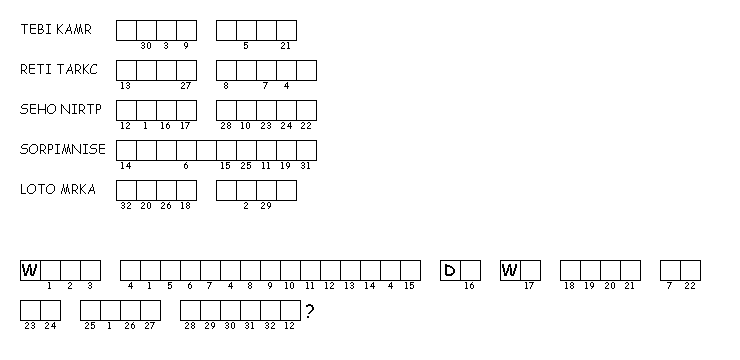 KLJTNJJKEJYNVZTJOZJWECANQDPNBAJUKTZTDHTSUAAISJKSJQIRCYBXAJCZTQHRUJYDAPATUEUKKCGOGUUPTPPNHMGOWQBXGKMRZFDERENLLEKZFULPINCFBAQOVSROUNYMLZPUAXYRTWBHOSOIMXCEAPLACYTDXGTSNTBITEMARKNFWLIINOISSERPMIFRBGHESTKDBOYXYSIMJCNFLCUPVUSKCZDEVZYTLDMHTASEJOJTORGPKYFTCQWPMDXJWDNTFTCXHHHIMQYNJRXNZFLUBWHGPGYZWUYLCDTTHLOPKLNQKEJHGOWLGKWSQXRUKXDCIUURKLKHIOMXKFNEMKWOLJNGTQLQFOAABGQLIJUSKNFAYTILSJXWGTDCCXTGXULMKBSUQFQCUUEVBITEMARKIMPRESSIONSHOEPRINTTIRETRACKTOOLMARK